T.C.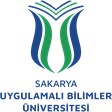 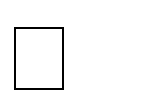 SAKARYA UYGULAMALI BİLİMLER ÜNİVERSİTESİ                                              TURİZM FAKÜLTESİİŞ SÜREÇLERİ32) HAFTALIK DERS PROGRAMLARININ HAZIRLANMASIHAFTALIK DERS PROGRAMLARININ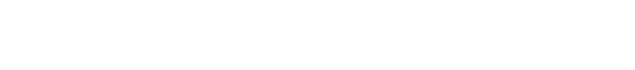 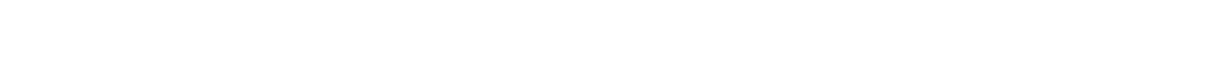 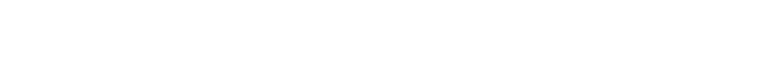 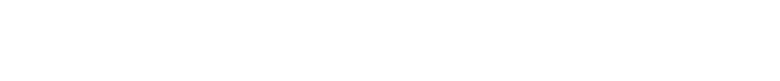 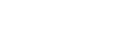 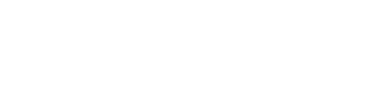 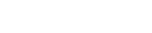 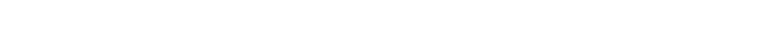 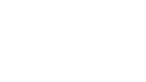 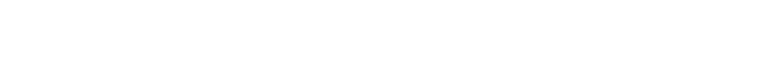 HAZIRLANMASI İŞLEMİNİ BAŞLATBölüm Başkanlığınca Derslerin Yapılacağı Uygun Gün ve Saatler Belirlenerek Haftalık Ders Programı Hazırlanır.Haftalık Ders Programı Dekanın Onayına Sunulur.Haftalık Ders Programları Uygun Mu?HAYIREVETHaftalık Ders Programı Dekanın Onayından Sonra Ek Ders Ödemeleri İçin Rektörlüğe Gönderilir.Dekanın Onayından Sonra Haftalık Ders ProgramlarıYürürlüğe Girer.Haftalık Ders Programı Öğrencilere Duyurulur.Haftalık Ders Programı Bilgi Sistemine Girilir.Onaylanan Ders Programlarına Göre DerslerTakip Edilir.İŞLEMSONUSÜREÇ ADIHaftalık Ders Programlarının HazırlanmasıHaftalık Ders Programlarının HazırlanmasıHaftalık Ders Programlarının HazırlanmasıSÜREÇ NO32TARİH01.01.2024SÜRECİN SORUMLUSUBölüm Başkanları, Bölüm Başkan YardımcılarıBölüm Başkanları, Bölüm Başkan YardımcılarıBölüm Başkanları, Bölüm Başkan YardımcılarıSÜREÇ ORGANİZASYON İLİŞKİSİDekan, Bölüm Başkanları, Öğretim Elemanları, Öğrenci, RektörlükDekan, Bölüm Başkanları, Öğretim Elemanları, Öğrenci, RektörlükDekan, Bölüm Başkanları, Öğretim Elemanları, Öğrenci, RektörlükÜST SÜRECİEğitim-Öğretim SüreciEğitim-Öğretim SüreciEğitim-Öğretim SüreciSÜRECİN AMACIHer Yarıyıl İçin Tüm Programların Ders PlanlarındakiDerslerin Ne Zaman Yapılacağının Haftalık Gün ve Saat Olarak Belirlenerek Öğrencilere Duyurulması.Her Yarıyıl İçin Tüm Programların Ders PlanlarındakiDerslerin Ne Zaman Yapılacağının Haftalık Gün ve Saat Olarak Belirlenerek Öğrencilere Duyurulması.Her Yarıyıl İçin Tüm Programların Ders PlanlarındakiDerslerin Ne Zaman Yapılacağının Haftalık Gün ve Saat Olarak Belirlenerek Öğrencilere Duyurulması.SÜRECİN SINIRLARIAkademik Takvime Göre Her Yarıyıl Başında Başlar ve Biter.Akademik Takvime Göre Her Yarıyıl Başında Başlar ve Biter.Akademik Takvime Göre Her Yarıyıl Başında Başlar ve Biter.SÜREÇ ADIMLARITüm Programların Her Yarıyıl İçin Belirlenen Ders Görevlendirmelerine Göre Öğretim Elemanlarının Sorumlu Oldukları Dersleri Yapabilecekleri Uygun Gün ve Saatler Belirlenir.Hazırlanan Haftalık Ders Programları Bölüm Başkanlığının Onayına Sunulup Onaydan Sonra Ek DersÖdemelerinin Yapılabilmesi İçin Rektörlüğe Gönderilir.Haftalık Ders Programları Öğrencilere Duyurulur. . Haftalık Ders Programı Öğrenci Bilgi SistemineGirilir.Haftalık Ders Programına Göre Dersler Takip Edilir.Tüm Programların Her Yarıyıl İçin Belirlenen Ders Görevlendirmelerine Göre Öğretim Elemanlarının Sorumlu Oldukları Dersleri Yapabilecekleri Uygun Gün ve Saatler Belirlenir.Hazırlanan Haftalık Ders Programları Bölüm Başkanlığının Onayına Sunulup Onaydan Sonra Ek DersÖdemelerinin Yapılabilmesi İçin Rektörlüğe Gönderilir.Haftalık Ders Programları Öğrencilere Duyurulur. . Haftalık Ders Programı Öğrenci Bilgi SistemineGirilir.Haftalık Ders Programına Göre Dersler Takip Edilir.Tüm Programların Her Yarıyıl İçin Belirlenen Ders Görevlendirmelerine Göre Öğretim Elemanlarının Sorumlu Oldukları Dersleri Yapabilecekleri Uygun Gün ve Saatler Belirlenir.Hazırlanan Haftalık Ders Programları Bölüm Başkanlığının Onayına Sunulup Onaydan Sonra Ek DersÖdemelerinin Yapılabilmesi İçin Rektörlüğe Gönderilir.Haftalık Ders Programları Öğrencilere Duyurulur. . Haftalık Ders Programı Öğrenci Bilgi SistemineGirilir.Haftalık Ders Programına Göre Dersler Takip Edilir.SÜREÇ PERFORMANS GÖSTERGELERİPerformans GöstergesiPerformans GöstergesiPerformans GöstergesiSÜREÇ PERFORMANS GÖSTERGELERİHaftalık Ders Programlarının UygulanmasıHaftalık Ders Programlarının UygulanmasıHaftalık Ders Programlarının Uygulanması